Жили-были дедушка да бабушка. Была у них внучка Машенька.Собрались раз подружки в лес — по грибы да по ягоды. Пришли звать с собой и Машеньку.— Дедушка, бабушка, — говорит Машенька, — отпустите меня в лес с подружками!Дедушка с бабушкой отвечают:— Иди, только смотри от подружек не отставай — не то заблудишься.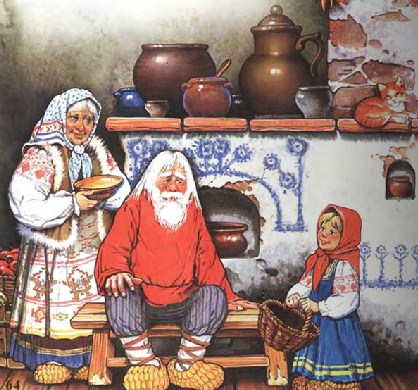 Пришли девушки в лес, стали собирать грибы да ягоды. Вот Машенька — деревце за деревце, кустик за кустик — и ушла далеко-далеко от подружек.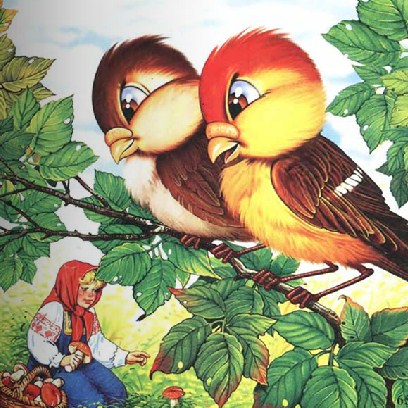 Стала она аукаться, стала их звать. А подружки не слышат, не отзываются.Ходила, ходила Машенька по лесу — совсем заблудилась.Пришла она в самую глушь, в самую чащу. Видит-стоит избушка.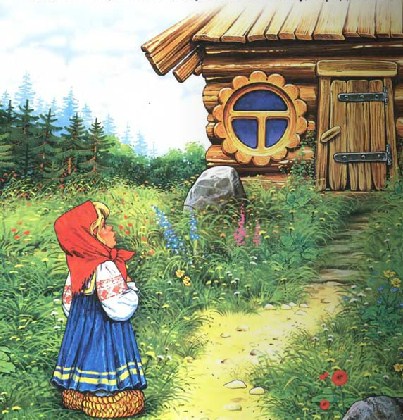 Постучала Машенька в дверь — не отвечают. Толкнула она дверь, дверь и открылась.Вошла Машенька в избушку, села у окна на лавочку.Села и думает: „Кто же здесь живёт? Почему никого не видно?..» А в той избушке жил большущий медведь. Только его тогда дома не было: он по лесу ходил. Вернулся вечером медведь, увидел Машеньку, обрадовался.— Ага, — говорит, — теперь не отпущу тебя! Будешь у меня жить. Будешь печку топить, будешь кашу варить, меня кашей кормить.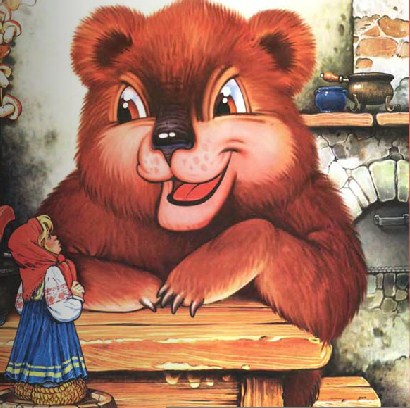 Потужила Маша, погоревала, да ничего не поделаешь. Стала она жить у медведя в избушке.Медведь на целый день уйдёт в лес, а Машеньке наказывает никуда без него из избушки не выходить.— А если уйдёшь, — говорит, — всё равно поймаю и тогда уж съем!Стала Машенька думать, как ей от медведя убежать. Кругом лес, в какую сторону идти — не знает, спросить не у кого…Думала она, думала и придумала.Приходит раз медведь из лесу, а Машенька и говорит ему:— Медведь, медведь, отпусти меня на денёк в деревню: я бабушке да дедушке гостинцев снесу.— Нет, — говорит медведь, — ты в лесу заблудишься. Давай гостинцы, я их сам отнесу!А Машеньке того и надо!Напекла она пирожков, достала большой-пребольшой короб и говорит медведю:— Вот, смотри: я в короб положу пирожки, а ты отнеси их дедушке да бабушке. Да помни: короб по дороге не открывай, пирожки не вынимай. Я на дубок влезу, за тобой следить буду!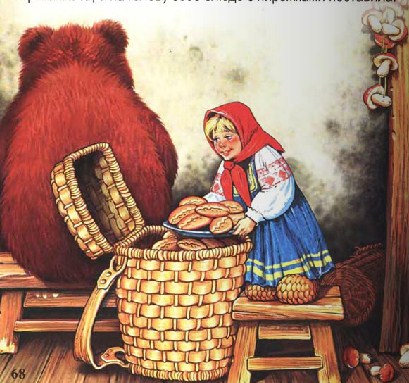 — Ладно, — отвечает медведь, — давай короб! Машенька говорит:— Выйди на крылечко, посмотри, не идёт ли дождик! Только медведь вышел на крылечко, Машенька сейчас же залезла в короб, а на голову себе блюдо с пирожками поставила.Вернулся медведь, видит — короб готов. Взвалил его на спину и пошёл в деревню.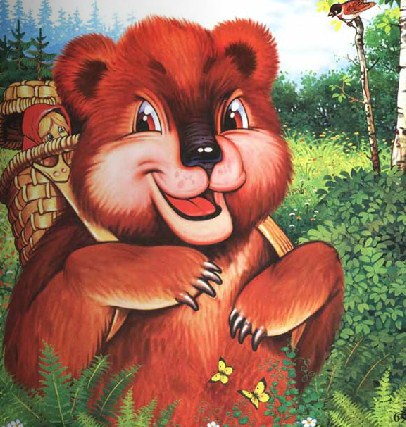 Идёт медведь между ёлками, бредёт медведь между берёзками, в овражки спускается, на пригорки поднимается. Шёл-шёл, устал и говорит:Сяду на пенёк,Съем пирожок!А Машенька из короба:Вижу, вижу!Не садись на пенёк,Не ешь пирожок!Неси бабушке,Неси дедушке!— Ишь какая глазастая, — говорит медведь, — всё видит! Поднял он короб и пошёл дальше. Шёл-шёл, шёл-шёл, остановился, сел и говорит:Сяду на пенёк,Съем пирожок!А Машенька из короба опять:Вижу, вижу!Не садись на пенёк,Не ешь пирожок!Неси бабушке,Неси дедушке!Удивился медведь:— Вот какая хитрая! Высоко сидит, далеко глядит! Встал и пошёл скорее.Пришёл в деревню, нашёл дом, где дедушка с бабушкой жили, и давай изо всех сил стучать в ворота:— Тук-тук-тук! Отпирайте, открывайте! Я вам от Машеньки гостинцев принёс.А собаки почуяли медведя и бросились на него. Со всех дворов бегут, лают.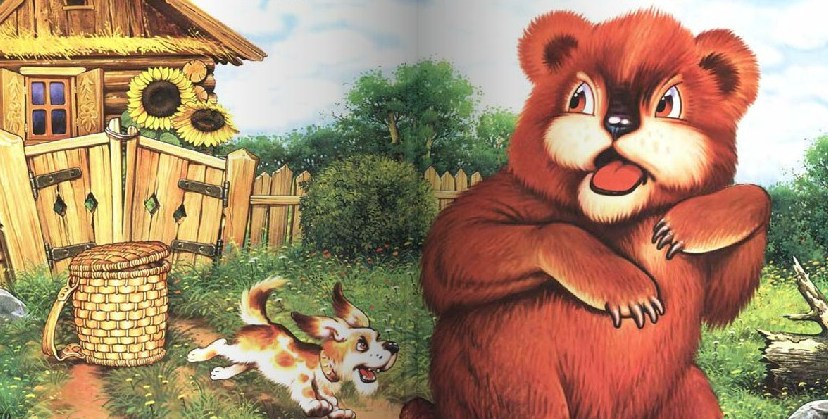 Испугался медведь, поставил короб у ворот и пустился в лес без оглядки.Вышли тут дедушка да бабушка к воротам. Видят- короб стоит.— Что это в коробе? — говорит бабушка.А дедушка поднял крышку, смотрит и глазам своим не верит: в коробе Машенька сидит — живёхонька и здоровёхонька.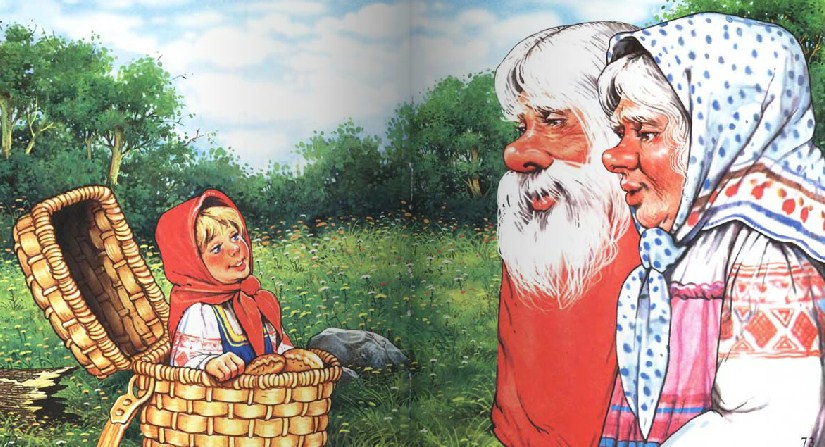 Обрадовались дедушка да бабушка. Стали Машеньку обнимать, целовать, умницей называть.